Lesson # 4/5:  Understanding Literary Devices Within a Novel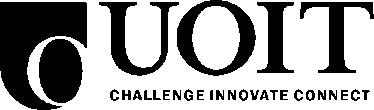 2. The Overview (Agenda) for your lesson: (In this area, write the agenda (outline) as you will write it on the board for your students)3. Resources and Materials for your class (what resource do you and the students need for class: markers, scissors; graph paper, extra pencils, beakers, etc. How many will you need? If they will be using a textbook, list it here. If you used websites or other resources to prepare this lesson, reference those here)3. Content, Teaching Strategies, for Lesson (Organize the content for your lesson, as well as listing the teaching and assessment strategies. Include: an Introduction or Minds-on, Instruction, Application and Consolidation with approximate times for each portion with enough detail that another teacher could teach your lesson)Date:____________                  Name:_______________              Period:_________*Throughout the novel various literary devices have been seen to exist. Write down 3 literary devices that appear evident within the novel, and justify your answer/choice of device. (Don’t use one’s already covered in class in today’s lesson.) TICKET OUT THE DOOR: Literary Devices Within The Novel Subject / Course:       ENG4UTC Name:   Brian Lopes BritoTC Name:   Brian Lopes BritoGrade Level:    12Date:  March,4th, 2012Date:  March,4th, 2012Topic:   Understanding Literary Devices ……Time of Class:      75 minTime of Class:      75 minAT Name:     N/ARoom # / Location:     313Room # / Location:     3131.  Curriculum Expectation(s) and Learning Goal(s) for the Lesson1.  Curriculum Expectation(s) and Learning Goal(s) for the LessonExpectations: (list. 1-3 specific expectations from the Ontario curriculum} Be realistic about how much you can accomplish in one lesson. Expectations: (list. 1-3 specific expectations from the Ontario curriculum} Be realistic about how much you can accomplish in one lesson. Expectations: (list. 1-3 specific expectations from the Ontario curriculum} Be realistic about how much you can accomplish in one lesson. b)Learning Goal(s) for the lesson: (In your own words, what do you want the students to have learned by the end of the lesson? How will you know they have learned?)b)Learning Goal(s) for the lesson: (In your own words, what do you want the students to have learned by the end of the lesson? How will you know they have learned?)b)Learning Goal(s) for the lesson: (In your own words, what do you want the students to have learned by the end of the lesson? How will you know they have learned?)Goal(s) for the lesson: Students will be able to reflect on the various themes and issues presented within the movie and critical apply them to their novel study. ( to be printed on the board)Review of past eventsLetter to Mathew Quick/Symbols Literary devices in novelsSilent ReadingTicket out the door!SMART BOARDSilver Lining Playbook- NovelTicket out the doorSlide Show- on symbolism/Literary Devices within novels Projector, Laptops for every studentTimeTeaching andAssessment Strategies/technology useDetailed Description of your lesson including question5-10mins 5 min15-30mins40mins  Pre-Assessment for student’s opionion and understanding of the novelDiscussion Power-point projector, chart paper, tape and markers. ( Students will be assessed on their group work and critical thinking skills) Period 1.Introduction to movie: TC: Review of Past Events and Predictions of what’s to come          ( SMART BOARD quiz game to review novel thus far)TC: Throughout the novel, what are some Literary devices the author uses to further/advance the plot? (Students will be given a hand out with various literary devices. Sheet should go in binder)How do literary devices such as foreshadowing, appearance vs reality, and symbolism benefit both the reader and author within literature works? How may it be distracting or undesired?ActivityStep one- Ask students to take a creative stance by writing a letter to Mathew Quick on their understanding and overall coconscious of the Novel thus far. Once a student has firmly decided a point of view, they are expected to express their thoughts on the events and character development to come. Step 2- Students now have 15 mins to creatively write and express their understanding of the novel by writing/typing a letter to Mathew Quick.Step 3- Have students get into groups and collectively decide on 5-10 symbols that exist within the novel as well as the significance behind each one. Students are expected to have this written down on chart paper- And present the information to their peers. Students have 15min to complete. (Depending on the class size, the teacher will have to split pro/cons in to smaller groups within themselves. Four groups max in order for the activity to go for the allotted amount of time) Class discussion: Through this activity did you learn something that you never thought of before?For the rest of the classTC: Students are expected to use the rest of this time to do in class silent reading of “The Silver Lining Playbook”. This is a chance for people to get caught up or further they’re literary adventure.2 mins Ticket out the doorBefore leaving class, students must write down 3 more literary devices evident within the novel and justify their answer. A hand out will be given and collected before the period ends. Device: 1 Reasoning:Device: 2Reasoning:Device: 3Reasoning: